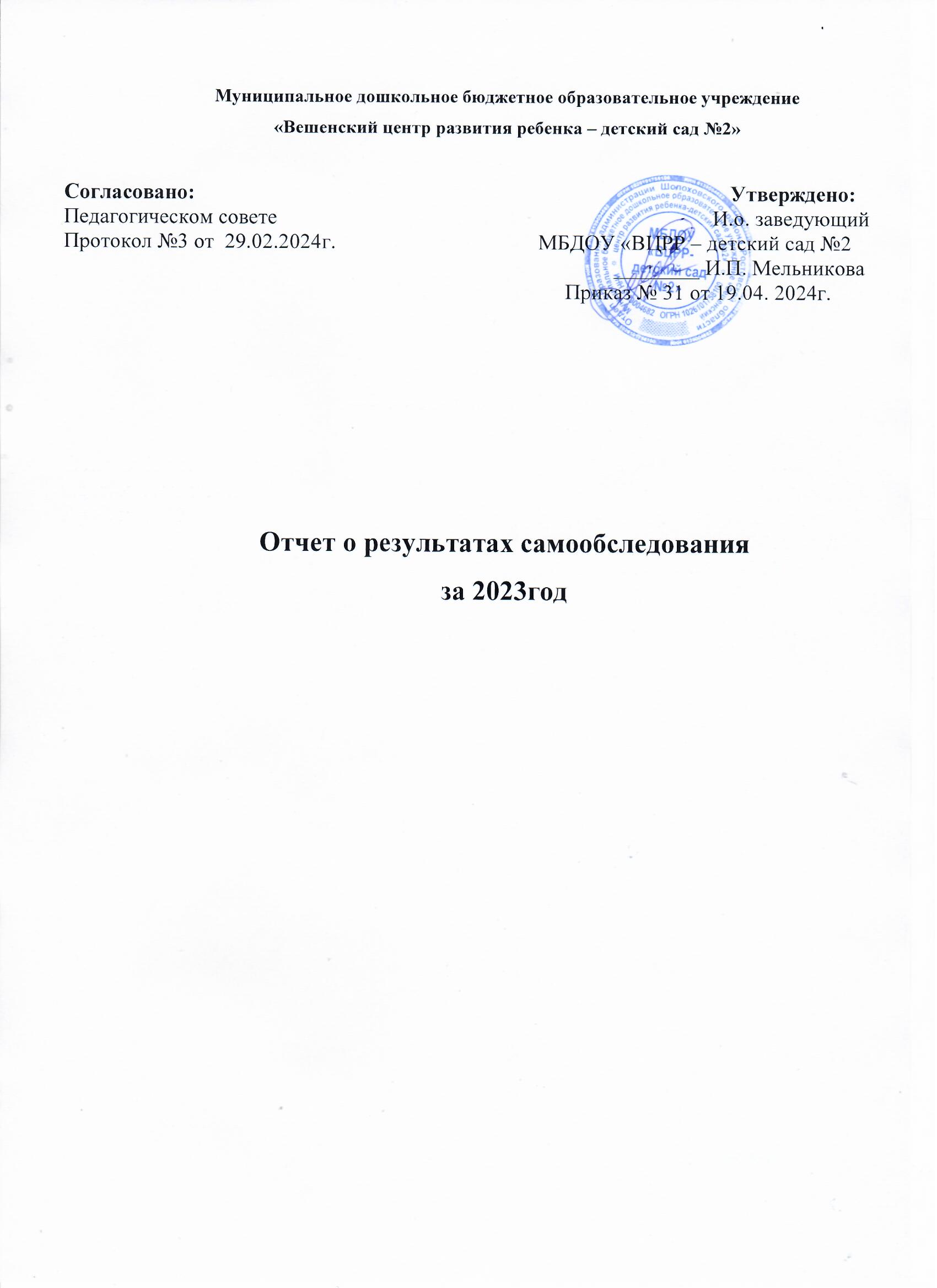 Общие сведения об образовательной организацииМуниципальное бюджетное дошкольное образовательное учреждение «Вешенский центр развития ребенка – детский сад №2» (далее – Детский сад) расположено в жилом районе станицы. Здание МБДОУ «ВЦРР – детский сад №2» построено по типовому проекту. Проектная наполняемость– 280 детей. Фактическая наполняемость ДОУ- 199 детей. Общая площадь здания 2821,44 кв. м, из них площадь помещений, используемых непосредственно для нужд образовательного процесса 1331,1 кв. м.Цель деятельности МБДОУ «ВЦРР – детский сад №2» – осуществление образовательной деятельности пореализации образовательных программ дошкольного образования.Предметом деятельности МБДОУ «ВЦРР – детский сад №2» является формирование общей культуры, развитие физических, интеллектуальных, нравственных, эстетических и личностных качеств, формирование предпосылок учебной деятельности, сохранение и укрепление здоровья воспитанников.Режим работы Детского сада: рабочая неделя – пятидневная, с понедельника по пятницу. Длительность пребывания детей в группах – 10 часов. Режим работы групп – с 7.30 до 17:30.Аналитическая частьI. Оценка образовательной деятельностиОбразовательная деятельность в  МБДОУ «ВЦРР – детский сад №2» организована в соответствии с Федеральным законом от 29.12.2012 № 273-ФЗ «Об образовании в Российской Федерации», ФГОС дошкольного образования. С 01.01.2021 года Детский сад функционирует в соответствии с требованиями СП 2.4.3648-20 «Санитарно-эпидемиологические требования к организациям воспитания и обучения, отдыха и оздоровления детей и молодежи», а с 01.03.2021 – дополнительно с требованиями СанПиН 1.2.3685-21 «Гигиенические нормативы и требования к обеспечению безопасности и (или) безвредности для человека факторов среды обитания».Образовательная деятельность ведется на основании утвержденной основной образовательной программы дошкольного образования, которая составлена в соответствии с ФГОС дошкольного образования, санитарно-эпидемиологическими правилами и нормативами.Для выполнения требований норм Федерального закона от 24.09.2022 № 371-ФЗ МБДОУ «ВЦРР – детский сад №2» провел организационные мероприятия по внедрению федеральной образовательной программы дошкольного образования, утвержденной приказом Минпросвещения России от 25.11.2022 № 1028 (далее – ФОП ДО), в соответствии с утвержденной дорожной картой. Для этого создали рабочую группу в составе заведующего, старшего воспитателя, воспитателей. Результаты:утвердили новую основную образовательную программу дошкольного образования МБДОУ «ВЦРР – детский сад №2» (далее – ООП ДО), разработанную на основе ФОП ДО, и ввели в действие с 01.09.2023;скорректировали план-график повышения квалификации педагогических и управленческих кадров и запланировали обучение работников по вопросам применения ФОП ДО;провели информационно-разъяснительную работу с родителями (законными представителями) воспитанников.Детский сад посещают 160 воспитанников в возрасте от 1,5 до 7 лет. В МБДОУ «ВЦРР – детский сад №2» сформировано 10 групп общеразвивающей направленности. Из них:           - 1 группа раннего возраста – 22 ребенка;2 младших группы –  24 ребенка;2 средних группы – 27 детей;2 старших группы – 33 ребенка;3 подготовительных к школе групп – 54 ребенка.Воспитательная работаС 01.09.2021 МБДОУ «ВЦРР – детский сад №2» реализует рабочую программу воспитания и календарный план воспитательной работы, которые являются частью основной образовательной программы дошкольного образования.За 2,5 года реализации программы воспитания родители выражают удовлетворенность воспитательным процессом в Детском саду, что отразилось на результатах анкетирования, проведенного 20.12.2023. Вместе с тем, родители высказали пожелания по введению мероприятий в календарный план воспитательной работы Детского сада, например – проводить осенние и зимние спортивные мероприятия на открытом воздухе совместно с родителями. Предложения родителей будут рассмотрены и при наличии возможностей Детского сада включены в календарный план воспитательной работы на второе полугодие 2024 года.Чтобы выбрать стратегию воспитательной работы, в 2023 году проводился анализ состава семей воспитанников.Характеристика семей по составуХарактеристика семей по количеству детейВоспитательная работа строится с учетом индивидуальных особенностей детей, с использованием разнообразных форм и методов, в тесной взаимосвязи воспитателей, специалистов и родителей. Детям из неполных семей уделяется большее внимание в первые месяцы после зачисления в Детский сад.Дополнительное образованиеВ МБДОУ «ВЦРР – детский сад №2» в 2023 году дополнительные общеразвивающие программы реализовались по двум направлениям: художественному и физкультурно-оздоровительному. Источник финансирования: средства бюджета. Подробная характеристика – в таблице.Анализ родительского опроса, проведенного в ноябре 2023 года, показывает, что дополнительное образование в Детском саду реализуется активно, наблюдается увеличение посещаемости занятий в сравнении с 2022 годом. II. Оценка системы управления организацииУправление МБДОУ «ВЦРР – детский сад №2» осуществляется в соответствии с действующим законодательством и уставом Детского сада.Управление МБДОУ «ВЦРР – детский сад №2»строится на принципах единоначалия и коллегиальности. Коллегиальными органами управления являются: управляющий совет, педагогический совет, общее собрание работников. Единоличным исполнительным органом является руководитель – заведующий.Органы управления, действующие в МБДОУ «ВЦРР – детский сад №2»Структура и система управления соответствуют специфике деятельности Детского сада.III. Оценка содержания и качества подготовки обучающихсяУровень развития детей анализируется по итогам педагогической диагностики. Формы проведения диагностики:диагностические занятия (по каждому разделу программы);диагностические срезы;наблюдения, итоговые занятия.Разработаны диагностические карты освоения ООП ДО в каждой возрастной группе. Карты включают анализ уровня развития воспитанников в рамках целевых ориентиров дошкольного образования и качества освоения образовательных областей. Так, результаты качества освоения ООП ДО на конец 2023 года выглядят следующим образом:В мае 2023 года педагоги МБДОУ «ВЦРР – детский сад №2» проводили обследование воспитанников подготовительных групп на предмет оценки сформированности предпосылок к учебной деятельности в количестве 54 человек. Задания позволили оценить уровень сформированности предпосылок к учебной деятельности: возможность работать в соответствии с фронтальной инструкцией (удержание алгоритма деятельности), умение самостоятельно действовать по образцу и осуществлять контроль, обладать определенным уровнем работоспособности, а также вовремя остановиться в выполнении того или иного задания и переключиться на выполнение следующего, возможностей распределения и переключения внимания, работоспособности, темпа, целенаправленности деятельности и самоконтроля.Результаты педагогического анализа показывают преобладание детей с высоким и средним уровнями развития при прогрессирующей динамике на конец учебного года, что говорит о результативности образовательной деятельности в МБДОУ «ВЦРР – детский сад №2».IV. Оценка организации учебного процесса (воспитательно-образовательного процесса)В основе образовательного процесса в МБДОУ «ВЦРР – детский сад №2»  лежит взаимодействие педагогических работников, администрации и родителей. Основными участниками образовательного процесса являются дети, родители, педагоги.Основные форма организации образовательного процесса:совместная деятельность педагогического работника и воспитанников в рамках организованной образовательной деятельности по освоению основной общеобразовательной программы;самостоятельная деятельность воспитанников под наблюдением педагогического работника.Занятия в рамках образовательной деятельности ведутся по группам. Продолжительность занятий соответствует СанПиН 1.2.3685-21 и составляет:в группах с детьми от 1,5 до 3 лет – до 10 мин;в группах с детьми от 3 до 4 лет – до 15 мин;в группах с детьми от 4 до 5 лет – до 20 мин;в группах с детьми от 5 до 6 лет – до 25 мин;в группах с детьми от 6 до 7 лет – до 30 мин.Между занятиями в рамках образовательной деятельности предусмотрены перерывы продолжительностью не менее 10 минут.Основной формой занятия является игра. Образовательная деятельность с детьми строится с учётом индивидуальных особенностей детей и их способностей. Выявление и развитие способностей воспитанников осуществляется в любых формах образовательного процесса.В МБДОУ «ВЦРР – детский сад №2»  для решения образовательных задач используются как новые формы организации процесса образования (проектная деятельность, образовательная ситуация, образовательное событие, обогащенные игры детей в центрах активности, проблемно-обучающие ситуации в рамках интеграции образовательных областей и другое), так и традиционных (фронтальные, подгрупповые, индивидуальные занятий).Занятие рассматривается как дело, занимательное и интересное детям, развивающее их; деятельность, направленная на освоение детьми одной или нескольких образовательных областей, или их интеграцию с использованием разнообразных педагогически обоснованных форм и методов работы, выбор которых осуществляется педагогом. В июле – сентябре 2023 года воспитатели Детского сада прошли обучение по программе «Внедрение Федеральной  образовательной программы дошкольного образования: требования и особенности организации образовательного процесса» в объеме 72ч.В детском саду созданы специальные условия для получения образования воспитанниками с ограниченными возможностями.В МБДОУ «ВЦРР – детский сад №2» один воспитанник с ОВЗ обучается по  адаптированной общеобразовательной программе, разработанной с учетом особенностей психофизического развития ребенка на основе ФАОП. Адаптированная образовательная программа реализована в полном объеме, коррекционная работа проводилась с использованием наглядных, практических и словесных методов обучения и воспитания с учетом психофизического состояния ребенка, с использованием дидактического материала. Коррекционная работа проводилась по следующим направлениям: накопление и актуализация словаря, уточнение лексико-грамматических категорий, развитие фонематических представлений, коррекция нарушений звукопроизношения, развитие связной речи. Логопедическую помощь в  общеобразовательных группах получали 25 детей  6—7 лет по Положению об оказании логопедической помощи в МБДОУ «ВЦРР – детский сад №2».Вывод: образовательный процесс в МБДОУ «ВЦРР – детский сад №2» организован в соответствии с требованиями, предъявляемыми ФГОС ДО, и направлен на сохранение и укрепление здоровья воспитанников, предоставление равных возможностей для полноценного развития каждого ребенка. Общая картина оценки индивидуального развития позволила выделить детей, которые нуждаются в особом внимании педагога и в отношении которых необходимо скорректировать, изменить способы взаимодействия, составить индивидуальные образовательные маршруты. Работа с детьми с ОВЗ продолжается. Полученные результаты говорят о достаточно высокой эффективности коррекционной работы. V. Оценка качества кадрового обеспеченияМБДОУ «ВЦРР – детский сад №2» укомплектован педагогами на 100 процентов согласно штатному расписанию. Всего работают 51 человек. Педагогический коллектив МБДОУ «ВЦРР – детский сад №2» насчитывает 26 педагогов. Соотношение воспитанников, приходящихся на 1 взрослого:воспитанник/педагоги –6/1;воспитанники/все сотрудники – 3/1.За 2023 год педагогические работники прошли аттестацию и получили:высшую квалификационную категорию – 1 инструктор по физической культуре;Курсы повышения квалификации в 2023 году прошли 25 педагогов МБДОУ «ВЦРР – детский сад №2» На 30.12.2023 2 педагога проходят обучение в ВУЗах по педагогическим специальностям. Характеристика кадрового состава МБДОУ «ВЦРР – детский сад №2»Педагогический стаж педагогов: до5лет – 5 педагогов,до 10лет – 2 педагога,до 20 лет – 11педагогов,свыше 20лет – 9 педагогов.Возраст педагогического состава МБДОУ «ВЦРР – детский сад №2»До 30лет -5 педагогов,До 40лет- 6 педагогов,До 50лет – 12 педагогов,Старше 50лет – 3 педагога.В 2023 году приняли на работу учителя – логопеда. Ему  назначили наставника из числа опытных специалистов.  Теперь детский сад может оказывать более эффективную помощь и сопровождение воспитанникам по запросу родителей.Педагоги постоянно повышают свой профессиональный уровень, эффективно участвуют в работе методических объединений, знакомятся с опытом работы своих коллег и других дошкольных учреждений, а также саморазвиваются. Все это в комплексе дает хороший результат в организации педагогической деятельности и улучшении качества образования и воспитания дошкольников.В 2023 году педагоги МБДОУ «ВЦРР – детский сад №2» приняли участие в конкурсе президентского фонда культурных инициатив с проектом «Мы вместе и в этом наша сила»;  16.11.2023 разработали и провели муниципальный семинар – практикум «Использование развивающих игр  В.В. Воскобовича в патриотическом воспитании дошкольников»;  29.05. 2023 – 08.06.2023 муниципальный нравственно – патриотический сетевой проект «Знакомимся с Россией, путешествуя в века»; апрель 2023г. муниципальный нравственно-патриотический сетевой проект «Маленькие герои большой войны»; 01.09.23 – 08.10.23 приняли участие в региональном этапе всероссийского фестиваля «Праздник Эколят – молодых защитников природы; 11.09.23 – 13.10.23 в олимпиаде по ПДД; 18.09.23. – 22.09.23 Всероссийская неделя безопасности дорожного движения «Неделя БДД»; 09.10.23 – 27.11.23 в эколого – просветительском общероссийском конкурсе детских тематических рисунков «Разноцветные капли»; 28.10.2023 – 12.11.2023 в  областной широкомасштабной акции «Осенним дорогам – безопасное движение»; 22.08.23 в муниципальной акции   «День государственного флага!»; 31.10.23 в муниципальном этапе смотра готовности  команд ЮПИД  «ЮПИД + ЮИД вместе за безопасные дороги»; 20.09.2023 в региональной конференции по защите прав потребителей в РО, творческий конкурс «Защита прав потребителей в РО»; 04.12.23 – 08.12.23 «Неделя воинской славы»; 06.12.23 в викторине по ПДД с участием команды ЮПИД «АБВ»; в муниципальном этапе всероссийского конкурса «Учитель года – 2024» в номинации «Воспитатель года – 2024». Педагоги детского сада совместно с воспитанниками участвуют во всероссийских творческих конкурсах, делятся опытом работы в своих публикациях.В 2023 году МБДОУ «ВЦРР – детский сад №2» активно сотрудничал с  музеем – заповедником им. М.А. Шолохова, ГБПОУ РО «ВПК им. М. А.Шолохова», МО МВД России «Шолоховский», МБУ «ППМС – ЦЕНТР», МБОУ «Вешенская СОШ», ДК «Вешенский».VI. Оценка учебно-методического и библиотечно-информационного обеспеченияВ  МБДОУ «ВЦРР – детский сад №2» библиотека является составной частью методической службы. Библиотечный фонд располагается в методическом кабинете, кабинетах специалистов, группах Детского сада. Библиотечный фонд представлен методической литературой по всем образовательным областям основной общеобразовательной программы, детской художественной литературой, периодическими изданиями, а также другими информационными ресурсами на различных электронных носителях. В каждой возрастной группе имеется банк необходимых учебно-методических пособий, рекомендованных для планирования воспитательно-образовательной работы в соответствии с обязательной частью ООП ДО.Оборудование и оснащение методического кабинета достаточно для реализации образовательных программ. В методическом кабинете созданы условия для возможности организации совместной деятельности педагогов. Однако кабинет недостаточно оснащен техническим и компьютерным оборудованием.Информационное обеспечение Детского сада включает:информационно-телекоммуникационное оборудование – в 2023 году пополнилось ноутбуком Lenovo 81D6, принтер цветной;программное обеспечение – позволяет работать с текстовыми редакторами, интернет-ресурсами, фото-, видеоматериалами, графическими редакторами.В Детском саду учебно-методическое и информационное обеспечение достаточное для организации образовательной деятельности и эффективной реализации образовательных программ. В марте и октябре 2023года была закуплены канцелярские наборы в группы детского сада. В декабре 2023 года в результате повторного планового мониторинга инфраструктуры Детского сада выявили пожелания со стороны воспитателей обновить наглядный материал для стендов, альбомы и дидактические пособия. Закупку необходимых материалов запланировали на 2024 год.VII. Оценка материально-технической базыВ МБДОУ «ВЦРР – детский сад №2»  сформирована материально-техническая база для реализации образовательных программ, жизнеобеспечения и развития детей. В Детском саду оборудованы помещения:групповые помещения — 10; кабинет заведующего — 1;методический кабинет — 1;музыкальный зал — 1;физкультурный зал — 1;пищеблок — 1;прачечная — 1;медицинский кабинет — 1;изостудия - 1;кабинет педагога – психолога – 1;кабинет учителя – логопеда  - 2;кастелянная комната – 1;кабинет заведующего по АХЧ – 1;группа развивающих игр – 1.При создании предметно-развивающей среды воспитатели учитывают возрастные, индивидуальные особенности детей своей группы. Оборудованы групповые комнаты, включающие игровую, познавательную, обеденную зоны.В 2023 году в детском саду  проведено переоформление кабинета педагога – психолога и учителей – логопедов. Материально-техническое состояние МБДОУ «ВЦРР – детский сад №2» и территории соответствует действующим санитарным требованиям к устройству, содержанию и организации режима работы в дошкольных организациях, правилам пожарной безопасности, требованиям охраны труда.В марте 2023года была проведена первичная оценка степени соответствия РППС МБДОУ «ВЦРР – детский сад №2» требованиям ФГОС и ФОП ДО и рекомендациям Минпросвещения, направленным в письме от 13.02.2023 № ТВ-413/03. По итогам выявлено: РППС учитывает особенности реализуемой ОП ДО. В каждой возрастной группе имеются современные развивающие пособия и игрушки. В каждой возрастной группе РППС обладает свойствами открытой системы и выполняет образовательную, развивающую, воспитывающую, стимулирующую функции.В декабре 2023 года проведен повторный плановый мониторинг. Результаты показывают соответствие РППС МБДОУ «ВЦРР – детский сад №2» требованиям законодательства и потребностям воспитанников.VIII. Оценка функционирования внутренней системы оценки качества образованияВ МБДОУ «ВЦРР – детский сад №2»  утверждено положение о внутренней системе оценки качества образования от 21.01.2021. Мониторинг качества образовательной деятельности в 2023 году показал хорошую работу педагогического коллектива по всем показателям.Состояние здоровья и физического развития воспитанников удовлетворительные. 89 процентов детей успешно освоили образовательную программу дошкольного образования в своей возрастной группе. Воспитанники подготовительных групп показали высокие показатели готовности к школьному обучению В течение года воспитанники МБДОУ «ВЦРР – детский сад №2» успешно участвовали в конкурсах и мероприятиях различного уровня.В период с 12.10.2023 по 19.10.2023 проводилось анкетирование 89 родителей, получены следующие результаты:доля получателей услуг, положительно оценивающих доброжелательность и вежливость работников организации, – 81 процент;доля получателей услуг, удовлетворенных компетентностью работников организации, – 72 процента;доля получателей услуг, удовлетворенных материально-техническим обеспечением организации, – 65 процентов;доля получателей услуг, удовлетворенных качеством предоставляемых образовательных услуг, – 84 процента;доля получателей услуг, которые готовы рекомендовать организацию родственникам и знакомым, – 92 процента.Анкетирование родителей показало высокую степень удовлетворенности качеством предоставляемых услуг.Результаты анализа показателей деятельности организацииДанные приведены по состоянию на 30.12.2023.Анализ показателей указывает на то, что МБДОУ «ВЦРР – детский сад №2» имеет достаточную инфраструктуру, которая соответствует требованиям СП 2.4.3648-20 «Санитарно-эпидемиологические требования к организациям воспитания и обучения, отдыха и оздоровления детей и молодежи» и позволяет реализовывать образовательные программы в полном объеме в соответствии с ФГОС ДО и ФОП ДО.Детский сад укомплектован достаточным количеством педагогических и иных работников, которые имеют высокую квалификацию и регулярно проходят повышение квалификации, что обеспечивает результативность образовательной деятельности.Наименование организацииМуниципальное бюджетное дошкольное образовательное учреждение «Вешенский центр развития ребенка –детский сад №2»РуководительФролова Елена ИвановнаАдрес организации346270, Ростовская область, Шолоховский район,     ст. Вешенская , ул. Сосновая 59Телефон, факс88635322088Адрес электоронной почтыdetsad2veshki@yandex.ruУчредительОтдел образования администрации Шолоховского районаДата создания1991г.ЛицензияРегиональная служба по надзору и контролю в             сфере образования Ростовской области №5001 от 11.06.2015г.Состав семьиКоличество семейПроцент от общего количества семей воспитанниковПолная13282%Неполная с матерью2516%Неполная с отцом10,6%Оформлено опекунство21,2%Количество детей в семьеКоличество семейПроцент от общего количества семей воспитанниковОдин ребенок3723%Два ребенка8352%Три ребенка и более4025%№Направленность / 
Наименование программыФорма организацииВозрастГод, количество воспитанниковГод, количество воспитанниковБюджетЗа плату№Направленность / 
Наименование программыФорма организацииВозраст20222023БюджетЗа плату1ХудожественноеХудожественноеХудожественноеХудожественноеХудожественноеХудожественноеХудожественное1.1БиссероплетениеКружок5–7 лет5287+-2Физкультурно-оздоровительноеФизкультурно-оздоровительноеФизкультурно-оздоровительноеФизкультурно-оздоровительноеФизкультурно-оздоровительноеФизкультурно-оздоровительноеФизкультурно-оздоровительное2.1«Бебибол» легкая атлетикаСекция5–7 лет4251+-Наименование органаФункцииЗаведующийКонтролирует работу и обеспечивает эффективное взаимодействие структурных подразделений организации,
утверждает штатное расписание, отчетные документы организации, осуществляет общее руководство Детским садомУправляющий советРассматривает вопросы:развития образовательной организации;финансово-хозяйственной деятельности;материально-технического обеспеченияПедагогический советОсуществляет текущее руководство образовательной
деятельностью Детского сада, в том числе рассматривает
вопросы:развития образовательных услуг;регламентации образовательных отношений;разработки образовательных программ;выбора учебников, учебных пособий, средств обучения и воспитания;материально-технического обеспечения образовательного процесса;аттестации, повышении квалификации педагогических работников;координации деятельности методических объединенийОбщее собрание работниковРеализует право работников участвовать в управленииобразовательной организацией, в том числе:участвовать в разработке и принятии коллективного договора, Правил трудового распорядка, изменений и дополнений к ним;принимать локальные акты, которые регламентируют деятельность образовательной организации и связаны с правами и обязанностями работников;разрешать конфликтные ситуации между работниками и администрацией образовательной организации;вносить предложения по корректировке плана мероприятий организации, совершенствованию ее работы и развитию материальной базыУровень развития воспитанников в рамках целевых ориентировВыше нормыВыше нормыНормаНормаНиже нормыНиже нормыИтогоИтогоУровень развития воспитанников в рамках целевых ориентировКол-во%Кол-во%Кол-во%Кол-во% воспитанников в пределе нормыУровень развития воспитанников в рамках целевых ориентиров573583522013160100Качество освоения образовательных областей6641855396160100ПоказателиЕдиница
измеренияКоличествоОбразовательная деятельностьОбразовательная деятельностьОбразовательная деятельностьОбщее количество воспитанников, которые обучаются по программе дошкольного образованияв том числе обучающиеся:Человек160в режиме полного дня (8–12 часов)Человек160в режиме кратковременного пребывания (3–5 часов)Человек0в семейной дошкольной группеЧеловек0по форме семейного образования с психолого-педагогическим сопровождением, которое организует Детский садЧеловек0Общее количество воспитанников в возрасте до трех летЧеловек22Общее количество воспитанников в возрасте от трех до восьми летЧеловек138Количество (удельный вес) детей от общей численности
воспитанников, которые получают услуги присмотра и ухода, в том числе в группах:Человек(процент)8–12-часового пребыванияЧеловек(процент)160 (100%)12–14-часового пребыванияЧеловек(процент)0 (0%)круглосуточного пребыванияЧеловек(процент)0 (0%)Численность (удельный вес) воспитанников с ОВЗ от общей численности воспитанников, которые получают услуги:Человек
(процент)по коррекции недостатков физического, психического развития1 (0,5%)обучению по образовательной программе дошкольного
образования0 (0%)присмотру и уходу0 (0%)Средний показатель пропущенных по болезни дней на одного воспитанникаДень34Общая численность педработников, в том числе количество педработников:Человек26с высшим образованиемЧеловек18высшим образованием педагогической направленности (профиля)Человек18средним профессиональным образованиемЧеловек8средним профессиональным образованием педагогической направленности (профиля)Человек8Количество (удельный вес численности) педагогических работников, которым по результатам аттестации присвоена квалификационная категория, в общей численности педагогических работников, в том числе:Человек
(процент)9 (34%)с высшейЧеловек
(процент)5 (19%)первойЧеловек
(процент)4 (15%)Количество (удельный вес численности) педагогических работников в общей численности педагогических работников, педагогический стаж работы которых составляет:Человек
(процент)до 5 летЧеловек
(процент)5(19%)больше 30 летЧеловек
(процент)3(11,5%)Количество (удельный вес численности) педагогических работников в общей численности педагогических работников в возрасте:Человек
(процент)до 30 летЧеловек
(процент)5 (19%)от 55 летЧеловек
(процент)1 (3,8%)Численность (удельный вес) педагогических и административно-хозяйственных работников, которые за последние 5 лет прошли повышение квалификации или профессиональную переподготовку, от общей численности таких работниковЧеловек
(процент)27 (103%)Численность (удельный вес) педагогических и административно-хозяйственных работников, которые прошли повышение квалификации по применению в образовательном процессе ФГОС, от общей численности таких работниковЧеловек
(процент)27 (103%)Соотношение «педагогический работник/воспитанник»Человек/человек1/6Наличие в Детском саду:Да/нетмузыкального руководителяДа/нетДаинструктора по физической культуреДа/нетДаучителя-логопедаДа/нетДалогопедаДа/нетнетучителя-дефектологаДа/нетнетпедагога-психологаДа/нетДаИнфраструктураИнфраструктураИнфраструктураОбщая площадь помещений, в которых осуществляется образовательная деятельность, в расчете на одного воспитанникаКв. м547Площадь помещений для дополнительных видов деятельности воспитанниковКв. м90,7Наличие в Детском саду:Да/нетфизкультурного залаДа/нетДамузыкального залаДа/нетДапрогулочных площадок, которые оснащены так, чтобы обеспечить потребность воспитанников в физической активности и игровой деятельности на улицеДа/нетДа